Информационная карта наставника  Долотова Екатерина Владимировна (ФИО) педагог-психолог(должность) МБОУ «Кутейниковская средняя общеобразовательная школа» (наименование образовательной организации)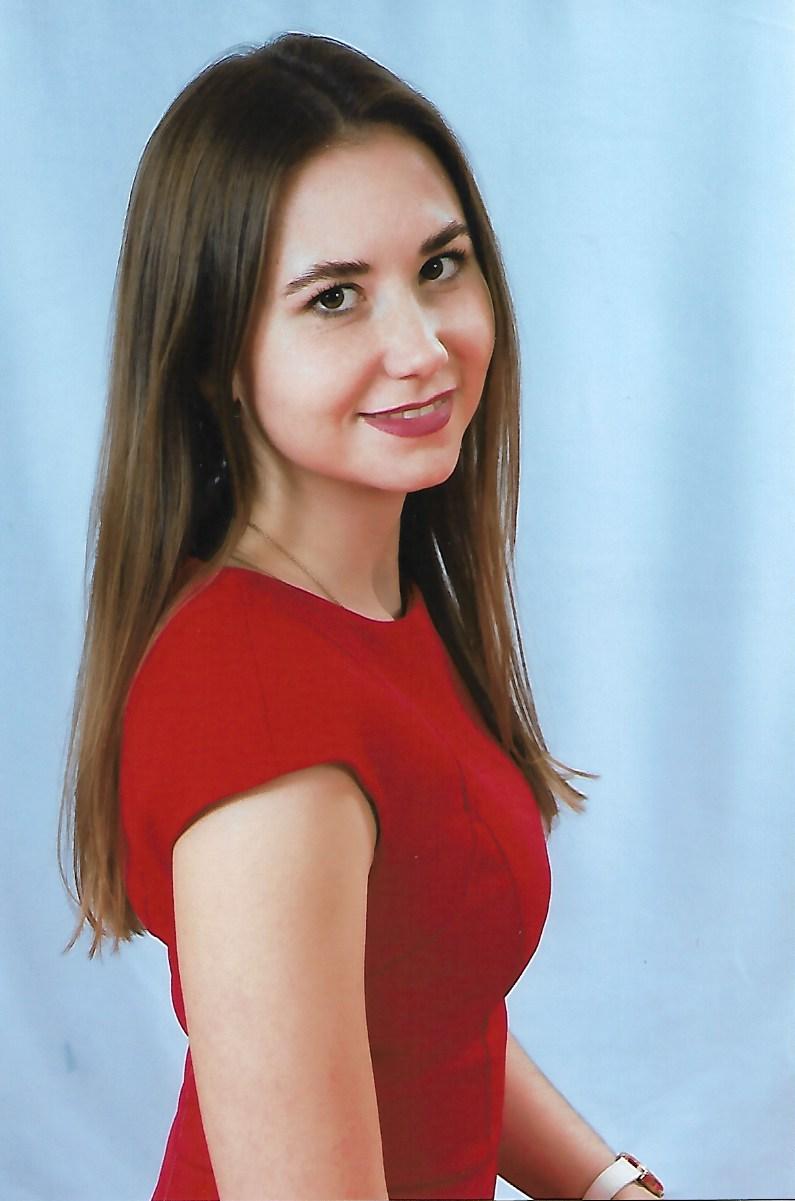 1. Общие сведения  1. Общие сведения  Дата рождения (день, месяц, год) 10.08.1995 г. 2. Работа  2. Работа  Общий трудовой и педагогический стаж (полных лет на момент заполнения карты) 8 летЗанимаемая должность педагог-психологКвалификационная категория первая Почетные звания и награды (наименования и даты получения) Диплом УО Родионово-Несветайского района, 2022 г.Диплом Министерства общего и профессионального образования Ростовской области, 2022 г.3. Образование 3. Образование Название и год окончания учреждения профессионального образования  ФГАОУ ВО ЮФУ, 2017 г., 2019 г.Специальность, квалификация по диплому «Психолого-педагогическое образование», квалификация «Магистр»Дополнительное профессиональное образование 13.09.2021,	ООО «Центр профессионального образования «Развитие», по проблеме: «Профилактика суицидального поведения детей и подростков», 24 ч.; 13.09.2021,	ООО «Центр профессионального образования «Развитие», по проблеме: «Профилактика терроризма и экстремизма в образовательной организации», 18 ч; 11.01.2021-22.01.2021,	ГБУ ДПО РО РИПК и ППРО, по проблеме: «Психологическая поддержка непрерывного профессионального развития педагога в условиях реализации проекта «Учитель будущего», 72 ч;19.09.2022-30.09.2022, ГБУ ДПО РО РИПК и ППРО, по проблеме: «Эмоциональное выгорание педагога: детерминанты и техники профилактики», 72 ч.В настоящее время прохожу обучение  -4. Контакты 4. Контакты Рабочий адрес с индексом  346571, Ростовская область, Родионово-Несветайский район, сл.Кутейниково, ул.Булановой 9Рабочий телефон  8(86340)25-7-12Электронная почта  ekaterinadolotova@yandex.ru Адрес личного сайта в Интернете https://kuteischool.rostov-obr.ru/item/1126510 5. Сведения о документе, устанавливающем статус «наставник» 5. Сведения о документе, устанавливающем статус «наставник» Документ, устанавливающий статус «наставник»Приказ от 15.09.2022 г.№296 «О закреплении наставников за молодыми специалистами на 2022-2023 учебный год»6. Профессиональные ценности в статусе «наставник» 6. Профессиональные ценности в статусе «наставник» Миссия наставника Поддержка молодого специалиста, способствующая более эффективному распределению личностных ресурсов, самоопределению и развитию в профессиональном и культурном отношениях.Цель и задачи моей деятельности Цель - создание условий для работы и профессионального роста молодого специалиста, способствующих снижению проблем адаптации и успешному вхождению в профессиональную деятельность молодого педагогаЗадачи:- углубление научно-профессиональных знаний; - повышение психолого-педагогического уровня деятельности; - повышение научно-методического уровня деятельности; - формирование и развитие профессионально значимых умений и навыков.В чем будет выражен результат моего взаимодействия с наставляемым успешной адаптации молодого педагога в учреждении;активизации практических, индивидуальных, самостоятельных навыков психолого-педагогической деятельности;повышении профессиональной компетентности молодого педагога в вопросах педагогики и психологии;совершенствовании методов работы по развитию творческой и самостоятельной деятельности обучающихся;